CCBUG Woy Woy To Newcastle (via Fernleigh track) 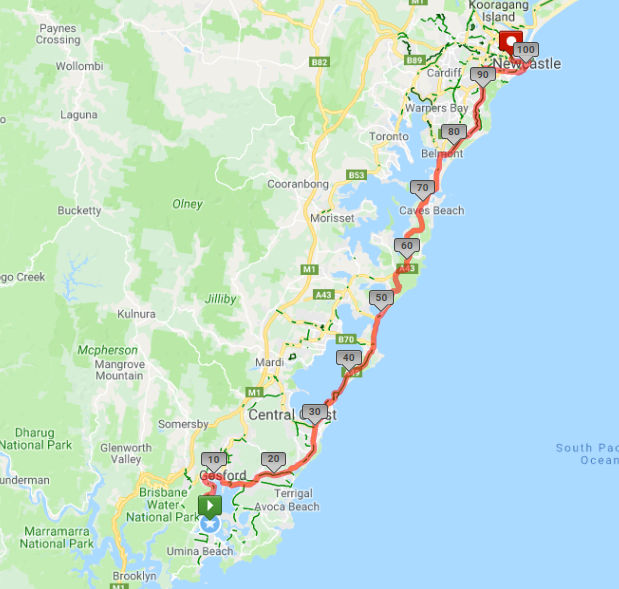 Ride Summary:A ride for those that love longer distance rides without too many hills. This one from Woy Woy station to Newcastle via Central Coast Hwy, Pacific Hwy and Fernleigh Track. With a coffee stop at Swansea, optional lunch at Newcastle foreshore and a return train ride, this is a “most of the day” type ride.Option to cycle back as well if you’re feeling up to it – but that bit is without support and not recommended if you have partaken of an alcoholic beverage at lunch!For more information on this ride including when it is next scheduled, please refer to the CCBUG Rides Calendar at www.ccbug.org.au or checkout our events on Facebook www.facebook.com/CentralCoastBicycleUserGroupRide Details: A ride from Woy Woy to Newcastle via Brisbane Water Drv, Central Coast Hwy, Pacific Hwy and the Fernleigh Track, returning by train.This ride will start at Woy Woy train station, predominantly being on the road / road shoulder with some fast passing cars in some sections so you need to be confident in this type of environment.Most of the on road sections have good road shoulders for us, but we still need to be aware of vegetation and vehicle debris, drain grates, and of course rogue motor vehicle drivers and other cyclists. After joining the Pacific Hwy we enjoy a few short hills until we reach the nice downhill into Swansea where we stop for coffee. Next we head to Belmont where we join the Fernleigh Track – an old disused railway line running all the way to Adamstown. The slight uphill gradient for most of the tracks 16kms makes it a little challenging. But the jewel in the crown is the beautifully architected brick railway tunnel near the end.We then jump back on to the road, through the suburbs and towards Bar Beach for a nice view of the water before we climb up and over Shepherds Hill and roll down into Newcastle harbour foreshore for lunch.After lunch we ride a short distance to the Newcastle Interchange for a train ride home.Getting to the start:Ride from home to the start, or one of the optional Opt In points.Catch a train to Woy Woy station with your bike.Car parking available in the Multi story car park.Opt in pointsThere will only be one formal Opt in point and this will be at the Entrance just north of the bridge at Terilbah Reserve opposite Roberts St (before we get onto Wilfred Barret Drv).Opt out pointsAfter we leave the Gosford area there is no real train option until we get to Newcastle.The last logical Opt Out point would be Elizabeth Drive & Pacific Highway, Lake Munmorah where you can turn around and retrace your wheel marks.Please advise the Ride leader if you intend leaving the ride early. Water & Toilet LocationsThere are toilets & water available at:Woy Woy stationAlong the shared path at Long Jetty & the EntranceThe café at Swansea (probably McDonalds)Our lunch stop at NewcastleMap Reference: https://www.mapmyride.com/routes/view/2622484774 Ride Leaders Personal Notes: Option to:Continue along The Entrance Rd (CC Hwy) from Long Jetty into The Entrance, but look out for the repeating disappearance of the left lane and/or parked cars! And don’t forget to drop by the pickup point at the Lake House.bypass Munmorah State Conservation Area, which has a nice little short hill to test the legs, and continue on Elizabeth Bay Drv to join Pacific Hwy.add in a loop via Catherine Hill Baytake Victoria St at Adamstown as far as Brunker Rd instead of Glebe Rd to avoid the (sometimes tricky) right turn from Park Ave into Glebe Rd. Although I heard they are suppose to be fixing this intersection.Turn left off Glebe Rd into City Rd at The Junction, and follow City Rd all the way to Honeysuckle Drv (turn right), then into the harbour foreshore area via the foreshore shared path, avoiding Shepherds Hill.Cue Sheet -Ride Distance:104kmsAltitude Gain:850 mGrade:HardAverage Pace1:22-24 kphRide Surface:Road & Shared PathEst. Duration: 6hrs + ReturnIdeal for:Road bikesChild Suitable1&:n/aRidesAssist:Experienced only – booking requiredExperienced only – booking requiredDistance MarkerStreet / LocationHazards / notes0Start at Woy Woy train stationNear Bus Stop A0Left onto Brisbane Water DrvAt traffic lights out of station area8.8Right onto Central Coast HwyAt traffic lights – use left right hand turn lane30Continue along CC Hwy / The Entrance RdBusy roundabout!30.4Left onto Tuggerah Pde30.5Right onto Tuggerah Pde32STOP if required for toiletAt the Long Jetty long jetty toilets32.5Veer left onto shared pathWatch for pedestrians and other cyclists33.5Straight onto Tuggerah Pde roadWatch for cars on your right34.2Right onto The Entrance Rd34.7Right onto Oakland Avenue34.8Left onto Bent StreetUse pathway over bridge; watch for sand/gravel exiting Bent St34.9Left onto Central Coast Hwy and over bridgeUse pathway over bridge; watch for sand/gravel exiting Bent St35.5STOP at Denniss Park on left just after bridgePickup location35.6Continue along Central Coast Hwy & on Wilfred Barrett DriveWatch out for Wilfred the magpie!Watch for debris along shoulder and fast passing cars.45Continue through Noraville roundaboutNoraville; Take the right lane before the roundabout48.8Turn right at roundabout  onto Ourringo StreetBudgewoi49.3Continue on Mimosa Road50Continue on Elizabeth Bay Drive53.4Continue on Elizabeth Bay DrvStraight at roundabout53.6Right onto Birdie Beach DriveAt roundabout; short steep hill soon!55Left onto Campbell Drv55.8Continue straight on Blue Wren Drv57.5Right onto Pacific HighwayAt the traffic lights; use shoulderWatch for debris in shoulder & fast passing traffic71STOP at Swansea for coffeeCoffee stop at Swansea McDonald's (left at roundabout)71Rejoin Pacific Hwy heading northTake the left lane just before the bridge; take care on the bridge due to the metal grid road surface!77.5Left into Ada St Belmont77.6Right into Waker St77.7Right into Victoria St77.8Straight onto Gen StStraight across Pacific Hwy at traffic lights78.2Right onto Fernleigh TrackWatch for narrowing ballet bars along the track as well as pedestrians and other cyclists; several road crossings as well.93.4Left onto Park Avenue93.6Right onto Glebe RoadWatch for cars on right and left!97.8Veer left onto Darby St97.9Right onto Parkway AveAt roundabout98.2Left onto Memorial Drv98.5Climb up Shepherds HillNote the Memorial Walk overlooking the cliff99.2Left into High St99.5Right into Bingle St which becomes Reserve Rd100Left into Watt St101Left into Wharf Rd101.5STOP at harbour foreshore café Use shared path along foreshore101.5Rejoin Wharf Rd heading west102Right onto Honeysuckle DriveAt roundabout103.5Right onto City Rd then immediately left to Newcastle Interchange station103.7STOP and catch the train home!